Curriculum Vitae                 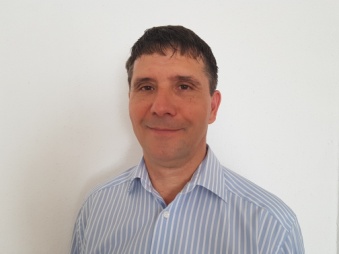 Name			László SimonBirthday		01 September 1965Nationality		HungarianAddress		8000 Székesfehérvár, Gánts Pál street 15. 4/3Mobile		+36 / 30 / 3788-475Marital status	MarriedE-mail address	laszlo.simon0627@gmail.comEducation1992 – 1994 Finance and Accountancy Business School (Budapest)		Economics for Engineers1986 – 1990 UNIVERSITY OF MISKOLC (Dunaújváros)		Metallurgical Engineer1980 – 1984 Secondary Technical and Grammar School (Veszprém)ExperienceApril 2011: Arconic-Köfém Ltd. (Rolling Mill & Casthouse)Area Production LeaderResponsibilities:Reaching production, quality and safety targets KPI-SLeading and improving melting, casting, finishing and dross processing areas and quality ISO/TS, IATF 16949Development of ABS/LEAN systems (5S, KAIZEN, 8D, TPM, ABS)Participating in strategical improvement and cost reduction projectsImplementation of automatic casting start systems (safety related) Being a teacher at Melter-Caster trainings that are providing qualification listed in the National Qualification RegisterDaily Management and SMART ManufacturingFebruary 2010 Process Engineer 		Responsibilities:Supporting safety, quality and operational excellence projectsInitiating improvement projects, suggestions, organizing FIT projectsJune 2006 Area Production Leader		Responsibilities:Providing stability of billet and slab production (280 kMt) and optimal inventory levelLeading Slab Production area (that involves 4 melting-casting units, 2 dross processing rotary furnaces, 1 sample melting furnace, 4 annealing furnaces) and coordinating 80 people who work at this areaParticipating in the transformation of Production organization after Rolling Mill and Casthouse mergeCooperation with other departments like Procurement, Product Management, Technology, ABS and Quality.Organizing technology, quality, EHS workshops (trainings, case studies, ABS audits, employee engagement surveys etc.)Developing technical and technological suggestions, solutions as a member of the European Dross and LPT teamOrganizing and participating dross reduction kaizens (European level)Organizing OEE competition in the Casthouse, cooperating with other Alcoa casthouses during the eventsIntroducing and implementing OTC (Oracle) system at operators’ levelPreparations for customer, internal and ISO/TS audits, facilitating system audits (2-3 times per year)Decreasing internal rejects and customer claimsImplementation of Alcoa Business System tools (KAIZEN, TPM, Daily Management, Problem solving, Suggestion System, Reward and Recognition, 5S); leading ABS/lean projects Facilitating Fundamentals of Aluminum Industry coursesAchievements:Solving sawing and packaging issues of Hannover billet products on Wessex sawing machineIntroducing TVBB bottom-blocks in Casthouse production (resulted in 4,2% recovery improvement)Implementation of TPM systemManaging organizational and operational changes after the financial crisis of 2007-2008September 2005 – May 2006 Process EngineerIndustrial Engineering ExpertMay 2004 – August 2005: Alcoa Russia (Samara)March 2003 – April 2004: Alcoa-Köfém Ltd. (Rolling Mill & Casthouse)Area Production LeaderDecember 2001 – February 2003: Alcoa-Köfém Ltd. (Primary metal business - Casthouse)Production Preparation EngineerMay 1999 – November 2001: Alcoa-Köfém Ltd. (Primary metal business – Casthosue)Production Planning LeaderMarch 1997 – April 1999: Alcoa-Köfém Ltd. CasthouseProduction PlannerDecember 1995 – February 1997: Alcoa-Köfém Ltd. CasthouseTools ManagerMarch 1995 – November 1995: Alcoa-Köfém Ltd. CasthouseMain Shift LeaderSeptember 1992 – February 1995: Alcoa-Köfém Ltd. CasthouseShift Leader September 1990 – August 1992: Alcoa-Köfém Ltd. CasthouseCaster/casting operatorFebruary 1990: Könnyűfémmű - CasthouseSkillsProfessionalKnowledge of ABS/LEAN concepts, experience of lean system development and implementationKnowledge of casthouse processes and technologies Good presentation skills Computer skills (WORD, EXCEL, PPT, ORACLE)Facilitating trainings, teaching studentsPersonalstrongly committed to safety rules and improvementsself-confidence, self-consistenttrustworthinessloyaltymotivating colleagues financial and system approachLanguage skills	English advanced level	Russian basic level Hobbies hiking, skiing, horse riding, attending sport events Székesfehérvár. 2018.07.17.